	               毕业院校：黑龙江科技大学        出生年月： 1992.07 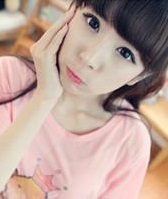 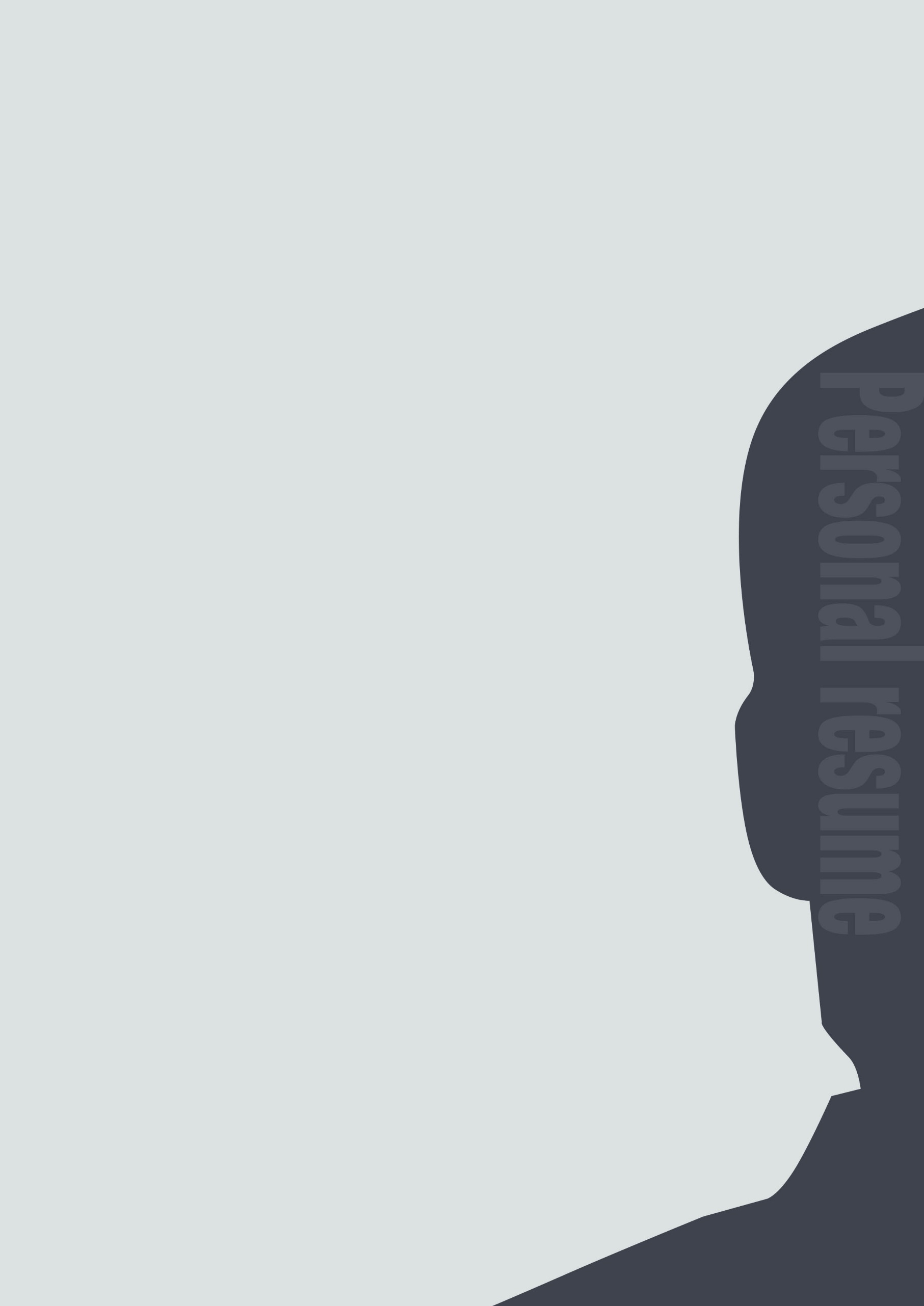 学    历：本科                  生 源 地：河北省石家庄   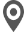 专    业：测绘工程              联系电话：189*****960 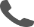 外语水平：英语六级              电子邮箱 : www.jianli-sky.com  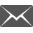 求职意向：测量员、施工员及其相关工作